Задания областной олимпиады по русскому языкуРегиональный этап 6 классВремя выполнения – 120 минут.1. Затранскрибируйте все слова. Какое из них состоит из двенадцати звуков?а) фельетонист;б) сильнейшая; в) безъядерный; г) несъедобная?2. Мама получила странное сообщение в свой день рождения. Помогите ей расшифровать его (можно менять порядок слов и добавлять предлоги).∩ ^ ⁫; ∩ ^ ; ¬ ∩ ^ ; ∩ ⁫; ¬ ∩ ^ ⁫; ∩; ¬ ∩⁫.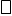 3. Запишите определение шарады (можно своими словами). Отгадайте следующие шарады.С глухим согласным наливаюсь в поле,Со звонким – сам звеню я на раздолье. С глухим – траву она срезает,Со звонким – листья объедает.С «м» – приятен, золотист, очень сладок и душист.С буквой «л» зимой бывает, а весною исчезает. С глухим шипящим кругл, как мячик,Со звонким – как огонь горячий.4. Расшифруй антонимы-перевертыши:а) Мышка босикомб) Царь Хохотунв) Собачья конураг) Крестьянка на тыкве5. Прочитай высказывание:6. Закончите фразеологизмы.1. Буря в... 2. Кусать...3. Волчий...4. Черепашьим...5. От корки... 6. Ждать у... 7. Принять за чистую...8. Овчинка... 9. Не в бровь...10. Краем уха... 11. Плакать в...12. Кисейная… 13. Рог... 14. На сон...15. Голод не…7. Укажите средства художественной выразительности, использованные в следующих отрывках.Природой здесь нам сужденоВ Европу прорубить окно.(А.С. Пушкин)Закружилась листва золотаяВ розоватой воде на пруду,Словно бабочек легкая стаяС замираньем летит на звезду.(С. Есенин).Максим Петрович: он не то на серебре, на золоте едал.(А.С. Грибоедов)Катясь чрез сонные долины,Туманы сонные легли, И только топот лошадиный,Звуча, теряется вдали.Погас, бледнея день осенний,Свернув душистые листы,Вкушают сон без сновиденийПолузавядшие цветы.(М.Ю. Лемонтов)Гвоздин, хозяин превосходный,Владелец нищих мужиков.(А.С. Пушкин)8. Данные древнерусские слова имели общее значение места. Разделите их на два словообразовательных типа и объясните различие между ними. Приведите по одному примеру современных слов каждого из двух типов.Мучилище – место мучений, истязаний; огнище – место бывшего костра; деревнище – место, где раньше стояла деревня; купилище – торговая площадь, рынок; купалище – место для купания; озерище – высохшее озеро, льнище – поле, ранее засевавшееся льном; дворище – место, где ранее был двор; игралище – место игр.9. Вставьте пропущенные буквы и знаки препинания. Свой выбор объясните графически.Летн… утро легко поднима…т с постели.Над р…кой ещё ра…ст…лается туман. Скоро он пр…пада…т в прозрач…ном воздухе и освобожда…т сизую крону др…мучего тополя потом в…рхушки ч…рёмухи. Пора отпр…влят…ся за грибами.Я замет…л что ч…ще всего грибы п…падают…ся возле берё…. Берё…ка друж…т с грибами. Под её п…кровом р…стёт всем извес…ный по…берё…овик.Под…синовик — гриб яркий, стройный. Он (не)вылезет вдруг на дорог… или на тропк…. Живёт он в высоком оси…ике и (не)прячется. (Из)дали замечаеш… его ярк… шляпку. Срезаеш… один гриб а рядом вид…шь ещё штук пять.И разом грибы конча…тся но у вас уже полная к…рзинка. Можно соб…рат…ся домой.Критерии оценки областной олимпиады по русскому языкуРегиональный этап 6 классВремя выполнения – 120 минутМаксимальный балл – 1001. Затранскрибируйте все слова. Какое из них состоит из двенадцати звуков: а) фельетонист; б) сильнейшая; в) безъядерный; г) несъедобная?Ответ: г) несъедобная –[н'эсj'эдобнаj'а]; (фельетонист – [ф'эл'j'этан'ист], сильнейшая – [с'ил'н'эj'шаj'а], безъядерный – [б'эз'j'ад'эрныj']).Критерии оценки:За каждое верно написанное слово – 2 балла.Указание слова, состоящее из двенадцати звуков – 3 балла.Максимум – 11 баллов2. Мама получила странное сообщение в свой день рождения. Помогите ей расшифровать его (можно менять порядок слов и добавлять предлоги).∩ ^ ∩ ^¬ ∩ ^ ∩  ¬ ∩ ^ ¬ ∩.Ответ: может быть любой текст, главное, чтобы в слова соответствовали данным морфемам.Критерии оценки:За каждую верно написанное слово (в соответствии с заявленным морфемным составом) – 2 баллаМаксимум – 12 баллов3. Запишите определение шарады (можно своими словами). Отгадайте следующие шарады.С глухим согласным наливаюсь в поле,Со звонким – сам звеню я на раздолье. С глухим – траву она срезает,Со звонким – листья объедает.С «м» – приятен, золотист, очень сладок и душист.С буквой «л» зимой бывает, а весною исчезает. С глухим шипящим кругл, как мячик,Со звонким – как огонь горячий.Ответ: шарада – стихотворная загадка, в которой требуется угадать задуманное слово по описаниям и смысловым определениям его частей.1 - колос – голос; 2 - коса – коза; 3 - мёд – лёд; 4 - шар – жар.Критерии оценки: за данное определение (достаточно написать, что шарада – вид загадки) – 3 балла; за каждое верно указанное слово – 2 баллаМаксимум – 11 баллов4. Расшифруй антонимы-перевертыши:Мышка босикомЦарь ХохотунСобачья конураКрестьянка на тыквеОтвет: Мышка в босоножках (кот в сапогах)Король Хохотун   (царевна Несмеяна)Собачья конура   (кошкин дом)Крестьянка на тыкве   (принцесса на горошине)Критерии оценки:За верное указание антонима для каждого словосочетания – 2 баллаМаксимум – 8 баллов.5. Прочитай высказывание:Ответ: любите наш могучий языкКритерии оценки:За верно расшифрованную фразу – 5 баллов.За указанный способ прочтения – 3 балла.За прочитанную иначе фразу с указанием своего метода прочтения (с учётом логики размышления) – 2 балла.За прочитанную иначе фразу без указания своего метода прочтения – 1 баллМаксимум: 8 баллов.6. Закончите фразеологизмы.1. Буря в... 2. Кусать...3. Волчий...4. Черепашьим...5. От корки... 6. Ждать у... 7. Принять за чистую...8. Овчинка... 9. Не в бровь...10. Краем уха... 11. Плакать в...12. Кисейная… 13. Рог... 14. На сон...15. Голод не…Ответ: 1. Буря в (в стакане).2. Кусать (локти).3. Волчий (аппетит).4. Черепашьим (шагом).5. От корки (до корки). 6. Ждать у (моря погоды). 7. Принять за чистую (монету).8. Овчинка (выделки не стоит). 9. Не в бровь (а в глаз).10. Краем уха (слышать). 11. Плакать в (жилетку).12. Кисейная (барышня). 13. Рог (изобилия). 14. На сон (грядущий).15. Голод не (тетка).Критерии оценки:За каждый верно названный фразеологизм – 1 балл.Максимум – 15 баллов.7. Укажите средства художественной выразительности, использованные в следующих отрывках.Природой здесь нам сужденоВ Европу прорубить окно.(А.С. Пушкин)Закружилась листва золотаяВ розоватой воде на пруду,Словно бабочек легкая стаяС замираньем летит на звезду.(С. Есенин)Максим Петрович: он не то на серебре, на золоте едал.(А.С. Грибоедов)Катясь чрез сонные долины,Туманы сонные легли, И только топот лошадиный,Звуча, теряется вдали.Погас, бледнея день осенний,Свернув душистые листы,Вкушают сон без сновиденийПолузавядшие цветы.(М.Ю. Лемонтов)Гвоздин, хозяин превосходный,Владелец нищих мужиков.(А.С. Пушкин)Ответ: 1 – метафора, 2 – эпитет, 3 – метонимия, 4 – олицетворение, 5 – ирония.Критерии оценки:За каждый правильный ответ – по 2 балла. Максимум – 10 баллов.8. Данные древнерусские слова имели общее значение места. Разделите их на два словообразовательных типа и объясните различие между ними. Приведите по одному примеру современных слов каждого из двух типов.Мучилище – место мучений, истязаний; огнище – место бывшего костра; деревнище – место, где раньше стояла деревня; купилище – торговая площадь, рынок; купалище – место для купания; озерище – высохшее озеро, льнище – поле, ранее засевавшееся льном; дворище – место, где ранее был двор; игралище – место игр.Ответ: первый тип (мучилище - мучить, купилище – купить, купалище – купать, игралище – играть): отглагольные имена существительные с суффиксом –лищ-, значение «место действия».Современное – хранилище (пример).Второй тип (огнище – огонь, деревнище – деревня, озерище – озеро, льнище – лен, дворище – двор): с суффиксом –ищ-, обозначают место, ранее занятое тем, что названо производящим словом.Современное – городище (пример).Критерии оценки:За верное разделение – 5 балла.За указание суффиксов – 5 балла.За наличие примеров – 3 балла (вне зависимости от количества)Максимум – 13 баллов.9. Вставьте пропущенные буквы и знаки препинания. Свой выбор объясните графически.Летн… утро легко поднима…т с постели.Над р…кой ещё ра…ст…лается туман. Скоро он пр…пада…т в прозрач…ном воздухе и освобожда…т сизую крону др…мучего тополя потом в…рхушки ч…рёмухи. Пора отпр…влят…ся за грибами.Я замет…л что ч…ще всего грибы п…падают…ся возле берё…. Берё…ка друж…т с грибами. Под её п…кровом р…стёт всем извес…ный по…берё…овик.Под…синовик — гриб яркий, стройный. Он (не)вылезет вдруг на дорог… или на тропк…. Живёт он в высоком оси…ике и (не)прячется. (Из)дали замечаеш… его ярк… шляпку. Срезаеш… один гриб а рядом вид…шь ещё штук пять.И разом грибы конча…тся но у вас уже полная к…рзинка. Можно соб…рат…ся домой.Ответ:Летнее утро легко поднимает с постели.Над рекой ещё расстилается туман. Скоро он пропадает в прозрачном воздухе и освобождает сизую крону дремучего тополя, потом верхушки черёмухи. Пора отправляться за грибами.Я заметил, что чаще всего грибы попадаются возле берёз. Берёзка дружит с грибами. Под её покровом растёт всем известный подберёзовик.Подосиновик — гриб яркий, стройный. Он не вылезет вдруг на дороге или на тропке. Живёт он в высоком осиннике и не прячется. Издали замечаешь его яркую шляпку. Срезаешь один гриб, а рядом видишь ещё штук пять.И разом грибы кончаются, но у вас уже полная корзинка. Можно собираться домой.Критерии оценки:Нет ошибок – 12 баллов.Допущено 1-2 ошибки – 9 баллов.Допущено 3-4 ошибки – 6 балла.Допущено больше 5-6 ошибок – 3 балла.Более 6ти ошибок – 0 баллов.За наличие объяснения – 2 балла.Максимум – 12 баллов.КЙГАИЫИОНБЗЧМЕЮЯУШТЛКЙГАИЫИОНБЗЧМЕЮЯУШТЛ